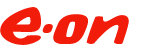 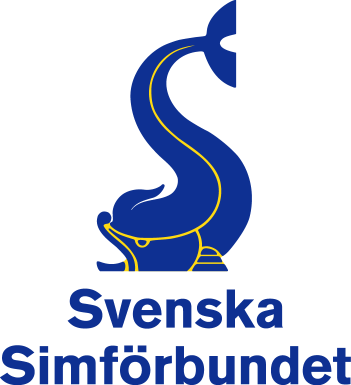 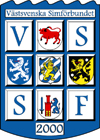 Västsvenska Simförbundet i samarbete medSvenska Simförbundet och E.ON inbjuder härmed tillRegionsfinalen i 2014 ÅRS SVENSKA UNGDOMSMÄSTERSKAP (Sum-Sim) I SIMNING8-9 november 2014 i Göteborg, Valhallabadet (25m, 8 banor).Sista etappen i Sum-Sim blir riksfinalen i Helsingborg (8 banor) den 5-7 december. Information om riksfinalen hittar du på Helsingborgs SS hemsida: www.hssim.com och SSF:s hemsida: www.simforbundet.se  I riksfinalen går alla grenar i två (2) heat förutom individuella grenar på 100 – 200m i åldersklassen 15 – 16 år som kommer att genomföras i tre (3) heat. Har två eller fler simmare samma tid till sista ordinarie platsen eller bland reservplatserna i startlistan kommer lottning genomföras för att fastställa ordningen mellan simmarna. Tre reserver kommer att sättas upp i alla individuella grenar. Dessa kommer att få chansen att starta vid ev. avanmälningar, som görs före och under tävlingsdagarna. Listan med reserver fylls på vid strykningar t.o.m. torsdagen den 4/12 kl. 12.00, därefter stängs reservlistan och endast de som då finns med på listan kan komma i fråga vid strykningar under tävlingens gång. Grenordningen i riksfinalen (se sidan 3) skiljer sig något från grenordningen i regionsfinalen (se sidan 2).Anmälan:	VSSF tillhanda senast kl. 12.00 lördagen den 25/10 2014. Anmälan görs via	Octo Anmälan – www.octostatistik.com  	Därefter anges användarnamn/lösenord – klicka i tur och ordning sedan på 	tävlingar/anmälan/sök, här finns Sum-Sim Region 5 VSSF 2014.	OBS! Inget annat anmälningsförfarande är giltigt. 	Uppdaterad handledning för anmälan finns på OCTO. 	Alla anmälda ska ha en anmälningstid, som skall finnas i OCTO, dvs. inga nolltider 	accepteras.Funktionärer:	Antal funktionärer per förening, se sidan 4. Funktionärssamling sker 45 min innan varje 	simpass start i Valhallabadets Fontänrum,  mellan 25an & 50an.Gren & tider:	Regionsfinalen – se sidan 2	Riksfinalen – se sidan 3.Kvalperiod:	2013-10-25 t.o.m. 2014-10-24. Startavgift:	60:- / individuell, samt 80:- / lagstart. Anmälningsavgiften faktureras och skall vara 	VSSF tillhanda enligt fakturans förfallodatum på BG 724-0088.Startlista:	Kommer att finnas i Livetimingen filarkiv, senast den 28/10.	VSSF förbehåller sig rätten att begränsa antalet heat till fyra (4) på 100 m distanser, 	tre (3) på 200,400 m distanser och två (2) heat på 800,1500 m.Tränarträff:	Sker lördagen den 8/11 kl. 14.00 i Valhallabadets Fontänrum, mellan 25an & 50an.
Livetiming:	Länk till tävlingen: www.livetiming.se/index.php?cid=1947Resultat:	Publiceras på Livetiming samt på VSSF hemsida.Efteranmälan:	Får ske fram till lördagen den 1/11 kl. 12.00 till en avgift av 300:-/anmälan, dock endast i grenar där tomma platser finns. Anmälningstiden ska fortfarande vara gjord inom kvalperioden. Detta faktureras i efterhand!Extralopp:	Inga extralopp anordnas.Avanmälan:	Till pass 1: Skall ske senast fredagen den 7/11 kl. 12.00. Till pass 2,3 och 4 görs 	avanmälan senast 30 minuter efter föregående pass slut i tävlingssekretariatet.	Vid för sen avanmälan liksom vid tomma banor utgår en straffavgift på 100:-Lagkapper:	Laguppställningar skall lämnas till sekretariatet på särskild blankett senast vid 	insimmets början. OBS! Id-nummer från startlista måste anges för samtliga 	lagmedlemmar som har individuell start. Laguppställningar som lämnas senare 	beläggs med en straffavgift av 100:-	* Sum-Sim Reg och Sum-Sim Riks är till skillnad från övriga mästerskap att betrakta 	   som två olika tävlingar. 	* Skulle fler än ett lag från samma förening i samma lagkapp kvalificera sig till 	   Riksfinalen får byte mellan lagens deltagare göras.	* Om en förening startar med flera lag i samma gren i regionfinalen och endast ett lag 	   kvalificerar sig till riksfinalen får också byte ske av simmare.	* Vid ev. diskning av ex. klubbens lag 2 får inte byte ske av simmare till lag 1 till 	   Riksfinalen.	* Dubblering får inte ske, dvs. en yngre simmare (14 år o.y.) får inte delta i två (2) 	   lagkappsklasser i samma lagkapp. En yngre simmare äger dock rätt att simma i den 	   äldre klassen. Kost och logi:	Kost, se sidan 5.	Logi, se VSSF hemsida – Gothia Towers.Upplysningar:	VSSF		Tel. 031-205637	E-post kansli@vssf.nuKLASSINDELNING och GRENAR för både pojkar och flickorIndividuella åldrar15-16 år (1998/99)		14 år (2000)		13 år o.y. (2001 o sen)100/200/400/1500 frisim		200/800 frisim	100/400 frisim100/200 ryggsim		200 ryggsim		100 ryggsim100/200 bröstsim		200 bröstsim		100 bröstsim100/200 fjärilsim		100 fjärilsim		100 fjärilsim	200/400 medley		200/400 medley	200 medleyLagkappsåldrarLag 16 år o.y		Lag 14 år o.y4x100 frisim			4x100 frisim4x100 medley			4x100 medleyGRENORDNING & TÄVLINGSTIDER Sum-Sim Region 2014Pass 1 – Lör. 8/11	Pass 3 – Sön. 9/11Insim: 08.00-08.45  Start: 09.00	Insim: 08.00-08.45  Start: 09.00 1.    200 m medley	Pojkar 15-16		29.  400 m frisim	Flickor 15-162.    200 m fjärilsim	Flickor 15-16 		30.  100 m frisim	Pojkar 15-16
3.    200 m frisim	Pojkar 14		31.  200 m ryggsim	Flickor 144.    200 m frisim	Flickor 14		32.  200 m medley	Pojkar 14	5.    1500 m frisim	Pojkar 15-16		33.  200 m ryggsim	Flickor 15-16	6.    200 m frisim	Flickor 15-16		34.  100 m bröstsim	Pojkar 15-16	7.    400 m frisim	Pojkar 13 o.y.		35.  400 m frisim	Flickor 13 o.y.	8.    200 m medley	Flickor 13 o.y.		36.  200 m medley	Pojkar 13 o.y.	9.    200 m bröstsim	Pojkar 15-16		37.  100 m fjärilsim	Flickor 15-16	10.  100 m ryggsim	Flickor 15-16		38.  400 m medley	Pojkar 15-16	11.  100 m fjärilsim	Pojkar 14		39.  200 m bröstsim	Flickor 14	12.  100 m fjärilsim	Flickor 14		40.  800 m frisim	Pojkar 14	13.  4x100 m medley	Pojkar 16 o.y.		41.  4x100 m medley	Flickor 16 o.y.
14.  4x100 m frisim	Flickor 16 o.y.		42.  4x100 m frisim	Pojkar 16 o.y.Pass 2 – Lör. 8/11			Pass 4 – Sön. 9/11Insim: 15.00-15.45  Start: 16.00		Insim: 15.00-15.45  Start: 16.00	15.  200 m medley	Flickor 15-16		43.  400 m frisim	Pojkar 15-16	16.  200 m fjärilsim	Pojkar 15-16		44.  100 m frisim	Flickor 15-1617.  100 m frisim	Flickor 13 o.y.		45.  200 m ryggsim	Pojkar 1418.  100 m ryggsim	Pojkar 13 o.y.		46.  200 m medley	Flickor 1419.  200 m bröstsim	Flickor 15-16		47.  100 m frisim	Pojkar 13 o.y.20.  200 m frisim	Pojkar 15-16		48.  100 m ryggsim	Flickor 13 o.y.21.  400 m medley	Flickor 14		49.  200 m ryggsim	Pojkar 15-1622.  400 m medley	Pojkar 14		50.  100 m bröstsim	Flickor 15-1623.  100 m fjärilsim	Flickor 13 o.y.		51.  200 m bröstsim 	Pojkar 1424.  100 m bröstsim	Pojkar 13 o.y.		52.  800 m frisim	Flickor 1425.  1500 m frisim	Flickor 15-16		53.  100 m fjärilsim	Pojkar 13 o.y.26.  100 m ryggsim	Pojkar 15-16		54.  100 m bröstsim	Flickor 13 o.y.27.  4x100 m frisim	Flickor 14 o.y.		55.  100 m fjärilsim	Pojkar 15-1628.  4x100 m medley	Pojkar 14 o.y.		56.  400 m medley	Flickor 15-16				57.  4x100 m frisim	Pojkar 14 o.y.				58.  4x100 m medley	Flickor 14 o.y.GRENORDNING & TÄVLINGSTIDER Sum-Sim Riksfinal 2014Pass 1 – Fre. 5/12	Start: 18.00	 14.  4x100 m frisim	Flickor 16 o.y.	 	42.  4x100 m frisim	Pojkar 16 o.y.		
58.  4x100 m medley	Flickor 14 o.y.		28.  4x100 m medley	Pojkar 14 o.y.			
Pass 2 – Lör. 6/12	Pass 4 – Sön. 7/12Start: 09.00	Start: 09.00 1.    200 m medley	Pojkar 15-16		29.  400 m frisim	Flickor 15-162.    200 m fjärilsim	Flickor 15-16 		30.  100 m frisim	Pojkar 15-16
3.    200 m frisim	Pojkar 14		31.  200 m ryggsim	Flickor 144.    200 m frisim	Flickor 14		32.  200 m medley	Pojkar 14	5.    1500 m frisim	Pojkar 15-16		33.  200 m ryggsim	Flickor 15-16	6.    200 m frisim	Flickor 15-16		34.  100 m bröstsim	Pojkar 15-16	7.    400 m frisim	Pojkar 13 o.y.		35.  400 m frisim	Flickor 13 o.y.	8.    200 m medley	Flickor 13 o.y.		36.  200 m medley	Pojkar 13 o.y.	9.    200 m bröstsim	Pojkar 15-16		37.  100 m fjärilsim	Flickor 15-16	10.  100 m ryggsim	Flickor 15-16		38.  400 m medley	Pojkar 15-16	11.  100 m fjärilsim	Pojkar 14		39.  200 m bröstsim	Flickor 14	12.  100 m fjärilsim	Flickor 14		40.  800 m frisim	Pojkar 14	13.  4x100 m medley	Pojkar 16 o.y.		41.  4x100 m medley	Flickor 16 o.y.	Pass 3 – Lör. 6/12			Pass 5 – Sön. 7/12Start: 16.00				Start: 16.00	15.  200 m medley	Flickor 15-16		43.  400 m frisim	Pojkar 15-16	16.  200 m fjärilsim	Pojkar 15-16		44.  100 m frisim	Flickor 15-1617.  100 m frisim	Flickor 13 o.y.		45.  200 m ryggsim	Pojkar 1418.  100 m ryggsim	Pojkar 13 o.y.		46.  200 m medley	Flickor 1419.  200 m bröstsim	Flickor 15-16		47.  100 m frisim	Pojkar 13 o.y.20.  200 m frisim	Pojkar 15-16		48.  100 m ryggsim	Flickor 13 o.y.21.  400 m medley	Flickor 14		49.  200 m ryggsim	Pojkar 15-1622.  400 m medley	Pojkar 14		50.  100 m bröstsim	Flickor 15-1623.  100 m fjärilsim	Flickor 13 o.y.		51.  200 m bröstsim 	Pojkar 1424.  100 m bröstsim	Pojkar 13 o.y.		52.  800 m frisim	Flickor 1425.  1500 m frisim	Flickor 15-16		53.  100 m fjärilsim	Pojkar 13 o.y.26.  100 m ryggsim	Pojkar 15-16		54.  100 m bröstsim	Flickor 13 o.y.27.  4x100 m frisim	Flickor 14 o.y.		55.  100 m fjärilsim	Pojkar 15-16				56.  400 m medley	Flickor 15-16				57.  4x100 m frisim	Pojkar 14 o.y.FUNKTIONÄRSBESÄTTNING Sum-Sim Region 2014Deltagande klubbar skall enligt VSSF beslut 2008-12-01 (se nedan) anmäla in funktionärsnamn till VSSF ( funktionar@vssf.nu ) senast den 31 Okt. 2014. Detta för att deltagande förening skall få medverka på tävlingen.VSSF ARRANGERAR - DM/JDM & Sum-Sim Region	* VSSF har 2 huvudfunktionärer på plats.	* Deltagande föreningars funktionärsantal: Procentuell fördelning beräknad	   från föregående års starter på respektive tävling (= funktionärspass).	   Därefter dividerat av antal tävlingspass = funktionärer per pass.Karin Rahm meddelar därefter varje funktionärsansvarig person inom respektive förening en preliminär funktionärsbesättning per simpass. Föreningsanmälda funktionärer skall medtaga och använda sina VSSF funktionärströjor under tävlingen. De som inte förfogar över en egen tröja får en på plats!Här följer antalet funktionärer per simpass:Obs! Vill någon mer från en annan förening vara funktionär så kontakta funktionar@vssf.nu ---------------------------------------------------------------------------------------------------------------Funktionärsanmälan Sum-Sim Region 2014Förening:		___________________________________________Funktionärsansvarig:	___________________________________________Mail F-ansvarig:	___________________________________________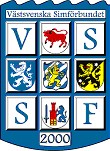 Västsvenska Simförbundet erbjuder deltagande föreningaratt äta lunch på Gårda Kök och BarLördag Lunch	12.00-14.00		90 kr / person och måltid.		Hemlagade köttbullar med mos, gräddsås och lingon.Lördag Middag	18.30-20.30		90 kr / person och måltid.		Flygande Jakob (kycklinggryta med färska grönsaker		i currysås, serveras med pasta penne).Söndag Lunch	12.00-14.00		90 kr / person och måltid.		Spaghetti med köttfärssås.Till alla måltider serveras dessutom:
Salladsbuffé: 	Färskrivna morötter, pizzasallad, blandsallad, gurka, tomat.Tillbehör: 		Ljustbröd, knäckebröd, smör, vattenGårda Kök och Bar producerar all mat själva i restaurangen med färska råvaror.Matkuponger hämtas i klubbfacken.Betalning sker mot fakturering. 	Beställ snarast dock senast den 29 oktober kl. 12.00.Bokade måltider, återbetalas ej.Beställning kan göras på telefon alt. e-post031- 20 56 37	kansli@vssf.nu---------------------------------------------------------------------------------------------------------------Förening:______________________________________________________________	Kontaktperson:_________________________________________________________Antal lunch lördag:	_________Antal middag lördag:	_________Antal lunch söndag:	_________	Varav specialkost:	_____________________________________________________Antal Funktionärer per simpassAlingsås SLS1Simklubben Elfsborg2Falköpings Simsällskap1Göteborg Sim4Kungsbacka Simsällskap1Kungälvs Simsällskap1SK Laxen2Mölndals ASS4Simklubben S 022Skövde Simsällskap1Trollhättans Simsällskap1Varbergs Sim2Uddevalla Sim2Totalt24SIMPASSNamn 1Namn 2Namn 3Namn 41234